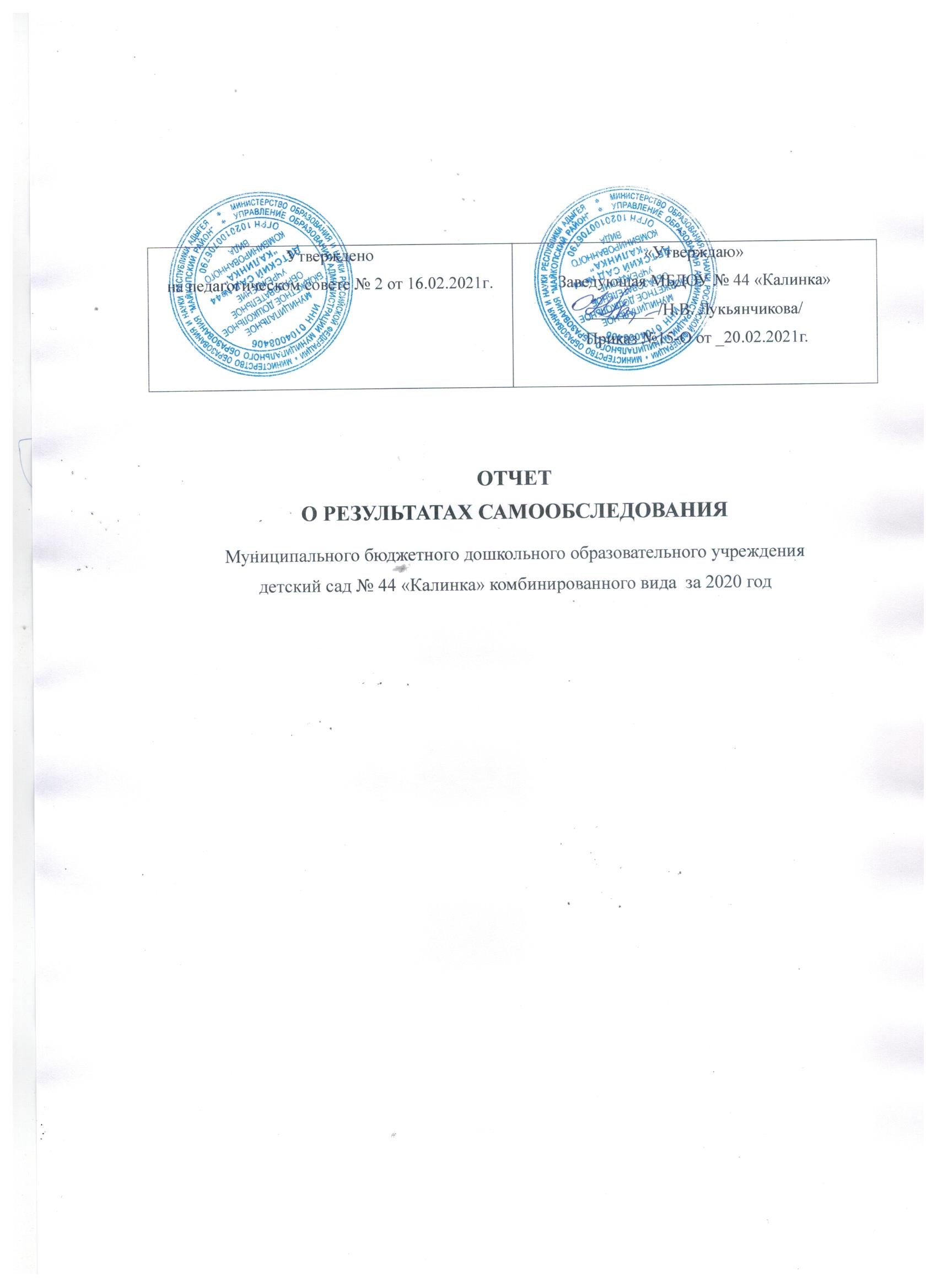 



ОТЧЕТ О РЕЗУЛЬТАТАХ САМООБСЛЕДОВАНИЯ

Муниципального бюджетного дошкольного образовательного учреждения детский сад № 44 «Калинка» комбинированного вида  за 2020 год






















п. КаменномостскийОчёт о результатах проведения самообследования МБДОУ№ 44 «Калинка» за 2020 учебный год  МБДОУ является некоммерческой организацией- муниципальным бюджетным учреждением, имущество которого находится в собственности муниципального образования «Майкопский район» и передано в распоряжение  МБДОУ№ 44 на праве оперативного управления (свидетельство о закреплении имущества №  00104053   от 17.04.2001года    и договора о закреплении имущества Майкопского района от 03.01.2002 года).   Учредителем МБДОУ № 44 «Калинка» является администрация муниципального образования МО «Майкопский район» в лице органа, осуществляющий управление в сфере образования. Юридический адрес учредителя: пос. Тульский, ул. Советская, 44.  МБДОУ№ 44  является юридическим лицом и имеет право на ведение уставной финансово-хозяйственной деятельности, направленное на осуществление образовательного,  воспитательного процесса, с момента государственной регистрации.Деятельность МБДОУ№ 44 в 2020 учебном году была  направлена на реализацию основных задач дошкольного образования:Задачи МБДОУ на 2020 учебный год:Совершенствовать содержание работы , направленной на формирование у воспитанников  и их родителей мотивации сохранения здоровья, навыков здорового образа жизни.Внедрение проектной деятельности как одну из инновационных форм организации воспитательно-образовательной работы.Совершенствовать работу по взаимодействию ДОУ и семьи по повышению психолого-педагогической компетенции  родителей.Совершенствовать работу по развитии речи, навыков общения, самостоятельности, креативности детей через развитие игровой деятельности.Организационно-правовая форма МБДОУ- муниципальное бюджетное учреждение.  Детский сад  осуществляет свою образовательную, правовую и хозяйственно-экономическую деятельность в соответствии					с Конституцией РФ, Гражданским кодексом РФ, Законом Российской Федерации «Об образовании»,    образовательной программой, разработанной творческим коллективом педагогов и специалистов  МБДОУ № 44;  законодательными и нормативными актами Российской Федерации и Республики Адыгея  в сфере образования, договором между родителями (законными представителями) и МБДОУдоговорами между поставщиками товаров и услуг. В 2020 году в  МБДОУ № 44 функционировали 4 возрастные  группы:Взаимодействие с родителями воспитанниковВзаимодействие с родителями коллектив МБДОУ № 44 «Калинка» строится  на принципе сотрудничества. При этом решаются приоритетные задачи:-повышение педагогической культуры родителей;-приобщение родителей к участию в жизни детского сада;-изучение семьи и установление контактов с ее членами для согласования воспитательных воздействий на ребенка.Для решения этих задач используются различные формы работы:- «Дни открытых дверей»;- групповые родительские собрания, консультации;- проведение совместных мероприятий для детей и родителей;-анкетирование;-наглядная информация;-показ НОД для родителей;-выставки совместных работ;-посещение открытых мероприятий и участие в них;Родители воспитанников в 1квартале 2020 году принимали активное участие в жизни детского сада: участвовали в таких мероприятиях как: «Вот как мы умеем», посвященное Дню матери, «Новогодние утренники», Осенние утренники, «Акции по ПДД и ДТ», «Общесадовые конкурсы» и др.  В ДОУ работает консультативный пункт для родителей воспитанников неохваченных дошкольным образованием. Специалисты консультативного пункта: заведующий, педагог-психолог, учитель-логопед, руководитель физического воспитания, музыкальный руководитель, старшая медсестра, старший воспитатель.  Большое внимание ДОУ уделяется изучению образовательных потребностей родителей, их мнений о содержании образовательной работы с детьми. По результатам анкетирования проведенного в 1 квартале 2020 году  уровень удовлетворенности родителей работой детского сада составил 97,4%.Для поддержки семей в материальном плане в ДОУ действуют федеральные и региональные льготы за посещение детьми детского сада.Льготы устанавливались при подаче документов, оформления приказа УО о наличии и сроках льготы.В прошедшем году родители совместно с детьми были активными участниками выставок и конкурсов детского творчества и акций:- выставка поделок из природного материала «Осень славная пора»;- конкурс поделок «Новогодняя игрушка», «Весенние цветы»;- фотовыставки: «Моя семья», «Мой любимый питомец», «С чего начинается Родина», «Папа, мама, я – спортивная  семья» и др.Вывод: в МДБОУ № 44«Калинка» создаются хорошие условия для удовлетворения запросов родителей детей дошкольного возраста по их воспитанию и обучению, укрепляются партнерские отношения между участниками образовательного процесса. Родители получают информацию о целях и задачах учреждения, имеют возможность обсуждать различные вопросы пребывания ребенка в ДОУ, участвовать в жизнедеятельности детского сада.Посещаемость в 2020  году:В 2020 году дошкольное учреждение  в работало стабильно январь - март, остальные месяцы МБДОУ № 44 «Калинка» было закрыто на капитальный ремонт.   РезультатКадровое обеспечение.Характеристика педагогического коллективаОбразовательный уровеньУровень квалификации Критерий стажа педагоговВозрастные показатели   Все педагоги проходят  курсы повышения квалификации в АРИПК г. Майкопа в соответствии с графиком. Педагоги детского сада постоянно повышают свой профессиональный уровень, проходят тематические курсы, посещают  методические объединения, знакомятся с опытом работы своих коллег и других дошкольных учреждений, делятся своим опытом работы.ОБРАЗОВАТЕЛЬНАЯ ДЕЯТЕЛЬНОСТЬ МБДОУ № 44 «КАЛИНКА» В 2020 учебном годуОбразовательная  деятельность коллектива  МБДОУ№ 44 реализуется  в соответствии с годовым планом работы,  Программой воспитания и образования ДОО разработанной коллективом МБДОУ, рабочими программами ,базисным планом, а так же Адаптированными образовательные программы для детей дошкольного возраста с ОВЗ: с тяжелыми речевыми нарушениями (ОНР); с задержкой психического развития (ЗПР); также в ДОУ реализуются индивидуальные адаптированные программы по заключению ПМПК.Задачи, определённые на все возрастные этапы были реализованы, в соответствии с ФГОС.Работая с детьми. педагоги корректировали свои рабочие программы, внедряли и проектировали новые технологии.Подводя итоги усвоения программы 1 квартала 2020 г., можно сделать общий вывод. Работа проводилась эффективно и качественно.Анализ работы МБДОУ № 44 «Калинка» по выполнению образовательной программы МБДОУ и развитию интегративных качествза 2020 учебный годВ 2020 учебном году , по итогу 1 квартала 2020 года образовательная деятельность реализовывалась  по основной общеобразовательной программе дошкольного образования муниципального бюджетного дошкольного образовательного учреждения детский сад № 44 "Калинка»" комбинированного  вида, разработанной   в соответствии с действующими Федеральными государственными требованиями к структуре основной общеобразовательной программы дошкольного образования и примерной основной образовательной программой « От рождения до школы» под редакцией Н. Е. Вераксы, Т. С. Комаровой, М.А. Васильевой , которая состоит из двух частей: обязательной части и части, формируемой участниками образовательного процесса, которая занимает 40% объёма, необходимого для реализации всей Программы.Ведущие цели Программы – создание благоприятных условий для полноценного проживания ребенком дошкольного детства, формирование основ базовой культуры личности, всестороннее развитие психических и физических качеств в соответствии с возрастными и индивидуальными особенностями, подготовка к жизни в современном обществе, к обучению в школе, обеспечение безопасности жизнедеятельности дошкольника.Эти цели осуществлялись  педагогами ДОУ в процессе разнообразных видах детской деятельности: игровой,  коммуникативной, трудовой, познавательно-исследовательской, продуктивной, художественно-творческой, чтения, физкультурно-оздоровительной.Наряду с основной образовательной  программой в ДОУ используются парциальные программы, методики, технологии«Приобщение к истокам русской народной культуры» под ред.О.Л Князева, М.Д. Маханева Программа по физическому воспитанию дошкольников «Физическая культура – дошкольникам» Л.Д. Глазырина. «Основы безопасности детей дошкольного возраста» Р.Б. Стеркина, О.Л.Князева, Н.И.Авдеева.,«Добро пожаловать в экологию» О.А. Воронкевич«Изобразительная деятельность в детском саду» Т.С, Комарова « Изобразительная деятельность в детском саду» И.А, Лыкова«Развитие речи в детском саду» В,В, Гербова« Формирование элементарных математических представлений» И.А.  Помораева, В.А, Позина«Ознакомление дошкольников с окружающим и социальной действительностью» Н.В, Алешина- «Программа коррекционно-развивающей работы» Н.В. Нищева.«Развитие умения управлять собой» Ю.А. Афонькина, О.Е. Борисова,«Развитие эмоциональной отзывчивости и навыков общения у детей 3-7 лет» М.В.Егорова: Журова «Обучение дошкольников грамоте», О. Л. Князева, М. Д. Маханева «Приобщение детей к истокам русской народной культуры», И.А. Лыкова «Изобразительная деятельность в детском саду», М.Ю. Новицкая «Наследие – патриотическое воспитание в детском саду», «Программа обучения и воспитания детей с фонематическим недоразвитием под редакцией Фомичевой Т.Б., С. В. Клюева «Программа эмоционального развития» и другие.Реализуемые программы помогали  воспитателям и специалистам ДОУ наиболее полному личностному развитию воспитанников, повышали  их информационный уровень и способствовали более широкому применению полученных знаний, умений и навыков в повседневной практической деятельности, через реализацию и расширение творческого потенциала педагогов.В течение 1 квартала 2020 года во всех возрастных группах проводились занятия по всем видам деятельности согласно перспективным и календарным планам, базисному учебному плану, сетке НОД. Проводились различные опыты; целевые экскурсии, прогулки в парк, где дети могли закрепить полученные знания и умения на практике, в контакте с природой.Итоги диагностирования на конец 2020 года не проводились, так как ДОУ не работало с марта 2020 года по январь 2021 года. За текучий период работы ДОУ диагностические срезы показали, что все дети разных возрастных групп справились с программными требованиями. Средний показатель овладения программным материалом за 1 квартал 2020 г  - 93%. По результатам анкетирования родителей за 1 квартал 2020 учебный год (муниципальное задание) удовлетворенность родителей работой дошкольного учреждения довольны 97,4 % родителей.По нравственно-патриотическому воспитанию. В связи со сложившейся эпидемиологической ситуацией, связанной с распространением коронавирусной инфекции (COVID -19), в 2020 году не проводились  массовые мероприятия в МБДОУ №44 «Калинка». Использовались для массового просвещения и информирования цифровые ресурсы и дистанционные технологии для воспитания и обучения детей дошкольного возраста. Соблюдались меры профилактики распространения вирусной инфекции согласно требованиям Роспотребнадзора. Поэтому работа по нравственно-патриотическому воспитанию продолжалась в онлайн режиме. Была проведена следующая работа в течение года: беседы, проводились  праздники, выставки изделий народного творчества через Ватсап, интернет-конкурсы, участвовали в региональном конкурсе рисунков «Зеленая Планета - 2020», экологическом конкурсе по Р. Адыгея «Первоцветы-вестники весны» ,проводилась  акция «День Победы». Дети старше-подготовительной группы участвовали в мероприятиях поселка, посвященных празднованию «Дня поселка» и «Великой Победе» в онлайн-режиме. Важно продолжать работу в этом направлении, применяя новые технологии. В процессе трудовой деятельности совершенствовать таких качеств у детей  как трудолюбие, желание трудиться на пользу родного края, поселка. Расширять знания детей о культуре и быте, обычаях и традициях народов, проживающих в нашей республике, продолжать воспитывать чувство толерантности и взаимопомощи.Безопасность.   Укрепление материальной базы МБДОУКружковая работаВ период первого квартала 2020 г. велась кружковая  работа детьми , где они смогли развить свои творческие способности . Свои достижения дети проявили на праздниках, развлечениях, на проводимых выставках творческих работ в ДОУ и конкурсов .  2020 учебном  году в детском саду работали кружки:Физкультурно-оздоровительная работаВ течение первого  квартала 2020 года Абакумова Светлана Владимировна - руководитель по физическому воспитанию работала по следующим задачам:Сохранение, укрепление и охрана здоровья детей, повышение умственной и физической работоспособности, предупреждение утомления.Обеспечение гармоничного физического развития, умений и навыков в основных видах движений, формирование правильной осанки.Тренировать организм, повышать его устойчивость к воздействию различных неблагоприятных факторов.Формирование потребности в ежедневных различных видах двигательной деятельности.Развивать инициативу, самостоятельность и творчество в двигательной активности, способность к самоконтролю, самооценке.Прививать интерес к участию в спортивных и подвижных играх, выполнении физических упражнений и ритмической гимнастики.Повышать эмоциональный настрой детей, посредством организации ритмической гимнастики. Проведения спортивных праздников, спортивных игр и соревнований под музыкальное сопровождение, обыгрывание сказочных персонажей. В системе физического воспитания в детском саду используются следующие организованные формы работы двигательной деятельности детей: физкультурные занятия, утренняя гимнастика, физкультурные минутки, динамические паузы, подвижные игры и физические упражнения на прогулке. В ДОУ созданы оптимальные условия для охраны и укрепления здоровья детей, их физического и психического развития: полноценное питание осуществляется с нормативными документами, оздоровительная работа с детьми (закаливание, воздушные ванны, босохождение по массажным дорожкам), дополнительно проводятся занятия оздоровительной гимнастики.На январь 2020 учебного года МБДОУ №44 «Калинка» посещали 86детей. Из них 17 детей имели 1-ю группу здоровья, 68- детей - 2-ю группу здоровья, нет детей с 3-й группой здоровья, и 1 ребенок с 5-й группой здоровья.Дети I младшей группы к концу 1 квартала 2020 г научились ходить и бегать не наталкиваясь друг на друга; прыгать на двух ногах на месте и с продвижением; бросать мяч, держать, катать и переносить его с места на место; подлезать под натянутую веревку, перешагивать через предметы. Уровень овладения программным материалом вI младшей группе на конец учебного года высокий: высокий – 31%,  средний –64,8%, низкий– 4,2%.Дети II младшей группы научились строиться в колонну, ходить гуськом, на носках, на пятках, приставным шагом, лазать по гимнастической стенке, подниматься по гимнастической стенке, подниматься по наклонной лестнице и доске. Перешагивать через предметы, перепрыгивать через палку высотой 30 см. Отбивать мяч от пола, ловить его. Сохранять равновесие, ориентироваться в пространстве. Уровень овладения программным материалом –высокий: высокий – 87%, средний – 13, низкий – 0%.Дети старшей и подготовительной группы к концу 1 квартала 2020 г научились ходить и бегать легко, сохраняя правильную осанку, направление и темп. Лазать по гимнастической стенке, прыгать на обозначенное место, в высоту 50 смс разбега. Научились метать предметы в цель правой и левой рукой, отбивать мяч на месте, в ходьбе. Выполнять акробатические упражнения (мостик, кувырки, стойки на лопатках), ориентироваться в пространстве. Дети подготовительной группы научились перестраиваться в 3-4 колонны, в 2 шеренги после расчета; выполнять ритмические упражнения, элементы спортивных игр (баскетбол, футбол, волейбол, бадминтон).Уровень овладения программным материалом в старшей группе высокий: высокий – 95%, средний – 5%, низкий – 0%.Уровень овладения программным материалом в подготовительной группе высокий: высокий –91%,  средний – 9%, низкий – 0%.Таким образом, общий уровень овладения программным материалом по физическому развитию – высокий (высокий – 74%, средний – 25,8%,низкий – 0,2%), т.о. усвоение программного материала по физическому развитию на  конец 1 квартала 2020 г 99,8%.В данного времени проводились физкультурные досуги и праздники, тематические недели, спортивные игры, где дети смогли активно участвовать, проявляя свои эмоции. Развивающая среда, организованная в детском саду, в течение года способствовала эмоциональному благополучию ребенка, создавала у него чувство уверенности в себе и защищенности.В дальнейшей работе на физкультурных занятиях продолжать работу по укреплению здоровья детей: закаливать организм, совершенствовать основные движения, формировать правильную осанку во всех видах деятельности, воспитывать гигиенические привычки и телесную рефлексию. Развивать самостоятельность, творчество, воспитывать красоту, выразительность и грациозность движений, осознанное отношение к ним. Активно привлекать родителей к проведению физкультурно-оздоровительной работы с детьми.обновить атрибуты и оборудование на всех видах занятий (традиционных, фитбол-гимнастики, сюжетно-ролевых занятиях, познавательно-физкультурных, ритмической гимнастике, художественной гимнастике, игрового стретчинга и т.д., спортивных играх и аэробике, флешмобу.Для успешного физического воспитания детей на 2021 учебный год необходимо обновить спортивное оборудование, закупить мячи, ракетки для игры в бадминтон, обручи и др.П и т а н и еСогласно Устава МБДОУ пункта 2.20. "Организация питания в МБДОУ осуществляется заведующей," в детском саду организовано трёхразовое питание  детей в соответствии с примерным десятидневным меню и  действующим законодательством РФ.Приказом  № 9-О от 31.08.2018 года, заведующей  создана бракеражная комиссия в составе: заведующей Лукьянчиковой Н.В., старшей медсестры Сизовой А.И., Корныш Э.М.. председателя профкома Соловьевой О.А.., Комиссия ежедневно осуществляла контроль за качеством приемки  продуктов питания, кулинарной обработкой, выходом блюд, вкусовым качеством готовой блюд, санитарным состояниям пищеблока, правильности хранения и соблюдения сроков реализации продуктов. Все продукты, поступающие в детский сад имеют сертификаты, подтверждающие их происхождение, качество и безопасность. Качество продуктов проверяет приемная комиссия ДОУ (бракераж сырых продуктов), делает запись в специальном журнале. Выполнение норм п и т а н и я за 2020 годКоррекционная работа в детском садуПсихологическое сопровождение детей в ДОУ.В течение данного времени( 1 квартал 2020 г) педагог-психолог Молокова Н.В. систематически проводила психологические занятия, на которых активно развивались психические процессы, свойства и состояния (восприятие, внимание, мышление, память, речь, воображение, эмоции, самоценка) ; развивались у детей способности к эмоциональной регуляции собственного поведения, умения понимать свое эмоциональное состояние и учились распознавать психические новообразования, необходимые для успешного обучения в начальной школе ( произвольность, самоконтроль, саморегуляция, усидчивость, развитие навыков коммуникации и т.д) .Так же проводились нравственно-эстетические беседы с детьми старшего и подготовительного возраста, которые были направлены на то, чтобы выработать у детей понимание ценности дружбы и дружеских взаимоотношений; закрепить знания о хорошем и плохом поведении, воспитании уважительного отношения к окружающим, этических норм и видения их нарушения, формировании моральных качеств, необходимых для жизни в обществе.В течение  2020 года педагог-психолог проводила работу как с воспитанниками , так и с педагогами, родителями воспитанников.(онлайн-режим, дистанционно, индивидуально)В следующем учебном году продолжать психологическую  работу в данном направлении,     раскрывая и расширяя поставленные задачи. Продолжать работу по развитию морально-этических норм, расширяя знания детей о морали и этике; по формированию компонентов психологической готовности  детей к школьному обучению. Улучшить работу  по формированию навыков  конструктивного межличностного общения т сотрудничества в старшей и средней группе, развитию интеллектуальных способностей в старше-подготовительной группе детского сада. Продолжать проводить  психологическую просветительскую работу с родителями и педагогическим персоналом.Коррекция речи и речевых недостатков	В 2019-2020 учебном году в логопункт было зачислено 27 детей, с диагнозами;НВОНР-  14 детейОНР 3 уровня с дизартрией-4 ребенкаФФН+ЛФД - 2 ребенокЗПР-4 ребенкаСиндром Дауна- 2 ребенокВ течении года с детьми велась индивидуальная и подгрупповая работа. В результате;Работа с детьми с ОВЗ.В с января по март 2020 учебном году в МБДОУ №44 «Калинка» по результатам и рекомендациям  ЦПМПК Республики Адыгея посещают 27 детей с ОВЗ. Из них 10 детей –воспитанники МБДОУ №44 «Калинка» и 17 детей, приходящих на консультативный логопедический пункт.В МБДОУ №44 «Калинка» имеются следующие специалисты для работы с детьми дошкольного возраста: учитель-логопед (1 ставка), педагог-психолог (1,0 ставки), руководитель по физическому воспитанию (0,5 ставки), музыкальный руководитель (1,0 ставка).По заключениям ЦПМПК РА специалистами учреждения  была разработана адаптированная образовательная коррекционно-развивающая программа для работы с детьми с ОВЗ. Данная программа направлена на развитие личности ребенка с ОВЗ, на его позитивную социализацию и индивидуализацию и предполагает конкретизацию задач дошкольного образования с учетом особых образовательных потребностей ребенка с ОВЗ. Адаптированная образовательная коррекционно-развивающая программа (АОКРП) для работы с детьми с ОВЗ составлена в соответствии с требованиями ФГОС ДО к структуре образовательной программы дошкольного образования и к организации образования детей дошкольного возраста с ОВЗ. АОКРП предполагает комплексность подхода, обеспечивая развитие ребенка с ОВЗ во всех пяти взаимодополняющих образовательных областях. Каждым специалистом ДОУ были разработаны коррекционно-развивающие программы для развития и обучения детей с ОВЗ: учителем-логопедом, воспитателем группы, педагогом-психологом, инструктором по физической культуре, музыкальным руководителем.Образовательная деятельность для воспитанников с ОВЗ осуществляется через совместную образовательную деятельность с другими воспитанниками и через индивидуальные  и подгрупповые коррекционно-развивающие занятия со специалистами ДОУ. У детей с ОВЗ полный режим обучения, кроме ребенка-инвалида с РАС, у которого неполный режим обучения. Образовательная деятельность осуществляется через занятия с педагогами по разработанной сетке НОД.Индивидуальные занятия с учителем-логопедом проводятся по составленной программе индивидуальных логопедических занятий для детей с ОВЗ (РАС, ЗПР, УО) на основе «Адаптированной образовательной программы для работы с детьми 4-7 лет с ОВЗ» автора-составителя Ю.А.Афонькиной, З. П. Себрукович, О. В. Бороздина. Также в нее были включены элементы пластилинотерапии, моделирования, биоэнергопластике из  методического пособия «Инновационная мастерская логопеда» М. А. Ежовой, И. В. Гусаковская; методические рекомендации Кучмезовой Н. В. «Формирование элементарных навыков звукопроизношения у ребенка с ОВЗ».Индивидуальные коррекционно-развивающие занятия с педагогом-психологом проводятся по программе коррекционно-развивающих занятий для детей с ОВЗ (ЗПР, РАС, УО) и по программе психолого-педагогического сопровождения «особых детей» (гиперактивные, агрессивные, аутичные, тревожные), составленных на основе «Адаптированной образовательной программы для работы с детьми 4-7 лет с ОВЗ»  автора-составителя Ю.А.Афонькиной, З. П. Себрукович, О. В. Бороздина.В нашем МБДОУ №44 «Калинка» создана ресурсная комната, где находятся различные дидактические пособия, методические пособия, игровое и интерактивное оборудование для детей с ОВЗ (логические кубики, мозаика, пазлы, пирамидки, методика «Монтесори» , шариковый столик, магнитная доска, шнуровка и др.) и «уголок уединения».На базе МБДОУ №44 «Калинка» ведется консультативный пункт для родителей (опекунов) детей дошкольного возраста, где они могут получить помощь специалистов ДОУ по различным возникающим вопросам и ситуациям.Для дальнейшего обучения и воспитания детей с ОВЗ нужно обновить дидактические материалы по диагнозам детей, улучшить специальные технические средства обучения для коллективного и индивидуального пользования, приобрести дополнительные специальные учебные пособия и методические разработки, больше привлекать родителей таких детей к совместной работе.Финансово -хозяйственная деятельность МБДОУЗаключениеРассмотрев  и проанализировав работу всего педагогического коллектива МБДОУ № 44 «Калинка» за 1 квартал 2020 учебный год, можно считать , что работа прошла успешно, поставленные задачи были достигнуты частично. На основании выводов и результатов анализа деятельности учреждения на следующий 2021 учебный год были поставлены следующие годовые цели и задачи.Цель работы МБДОУ№ 44 «Калинка»:Продолжать работу по реализации  благоприятных условий для полноценного проживания ребенком дошкольного детства, формирование основ базовой культуры личности, всестороннее развитие психических и физических качеств в соответствии с возрастными и индивидуальными особенностями, подготовка ребенка к жизни в современном обществе.Задачи МБДОУ на 2021 учебный год:Совершенствовать содержание работы , направленной на формирование у воспитанников  и их родителей мотивации сохранения здоровья, навыков здорового образа жизни.Внедрение проектной деятельности как одну из инновационных форм организации воспитательно-образовательной работы.Совершенствовать работу по взаимодействию ДОУ и семьи по повышению психолого-педагогической компетенции  родителей. Совершенствовать работу по развитии речи, навыков общения, самостоятельности, креативности детей через развитие игровой деятельности.Утверждено на педагогическом совете № 2 от 16.02.2021г.«Утверждаю»Заведующая МБДОУ № 44 «Калинка»________ /Н.В. Лукьянчикова/ Приказ №15-О от _20.02.2021г.группавоспитательКол-во детейПервая младшая   - от 1,5 до 3-х лет «Гномики»Соловьева О.АЕлецкая Е.В.15Младше- средняя группа «Почемучки» от 3-5 годаПетрова С.В.Криничная Д.И.24Средне-старшая группа- «Подсолнушки»   от до 6 летСписивцева Н.Н.Криничная Д.И.20Старше-подготовительная группа «Радуга» от 5-7 летБайбузова Л.И.Елецкая Е.В.27Всего:                            86 детейВсего:                            86 детейВсего:                            86 детейкритерииВсего (ясли+сад)Сад( дети старше 3-х лет)Число детей8671Кол-во рабочих дней 3939Плановая посещаемость (дето/дни)3354 (585)2769Число дней проведённых детьми в группах2280 (326)1954Число пропущенных дней1074 (259)815По болезни358 (90)268Без уважительных причин716 (169)547Средняя   (фактическая) посещаемость в месяц59 (8.4)50,6Общее количествоПедагог-психологвоспитательМузыкальный руководительУчитель-логопедРуководитель физического воспитания1016111Численный составвысшееСреднее специальноеОбщее среднее образование10 чел.5 чел(50%), из них: с педагогическим-5 чел.(50%),5 чел.  (50 %), из них:Дошкольноеобразование- 5 чел. 50%)-Общее количество1 категорияСоответствие занимаемой должностивысшая10 чел.5  (50 %)5(50 %)-стажДо 5 лет5-10 летДо 15 лет15-30 летСвыше 30 лет1(10%)2  (20 %)02 (20%)5  (50%)возраст20-3030-55Свыше 55163ПоказателиЕдиница измеренияПример формулировки в отчетеОбразовательная деятельностьОбразовательная деятельностьОбразовательная деятельностьОбщее количество воспитанников, которые обучаются по программе дошкольного образования, в том числе обучающиеся: человек«Общая численность воспитанников, осваивающих образовательную программу дошкольного образования, – 86 детейОбщее количество воспитанников в возрасте до трех летчеловек«Количество детей в возрасте до трех лет – 15человек, от трех до восьми лет – 71 человек»Общее количество воспитанников в возрасте от трех до восьми летчеловек«Количество детей в возрасте до трех лет – 15человек, от трех до восьми лет – 71 человек»Количество (удельный вес) детей от общей численности воспитанников, которые получают услуги присмотра и ухода, в том числе в группах:10,5-часового пребывания;12–14-часового пребывания;круглосуточного пребываниячеловек (процент)«Количество воспитанников в группах:10,5-часового пребывания – 86 (100%);− 12–14-часового пребывания – 0− круглосуточного пребывания – 0»Численность (удельный вес) воспитанников с ОВЗ от общей численности воспитанников, которые получают услуги по:коррекции недостатков физического, психического развития;обучению по образовательной программе дошкольного образования;присмотру и уходучеловек (процент)«Численность воспитанников с ограниченными возможностями здоровья в общей численности воспитанников, получающих услуги:− по коррекции недостатков в физическом и (или) психическом развитии – 7 человек (8,2%);− по освоению образовательной программы дошкольного образования – 1 человек (1,1%);− по присмотру и уходу – 0»Средний показатель пропущенных по болезни дней на одного воспитанникадень«Средний показатель пропущенных дней – 4 дня  в год на одного ребенка»Общая численность педработников, в том числе количество педработников:с высшим образованием;с высшим педагогическим образованием;со средним профессиональным образованием;со средним профессиональным педагогическим образованиемчеловек«Общая численность педагогических работников – 10 человека, в том числе имеющих:− высшее образование – 5 (50,%);− высшее образование педагогической направленности – 5(50 %);− среднее профессиональное образование – 5  (50 %);− среднее профессиональное образование педагогической направленности – 5 (50%)»Количество (удельный вес) педработников с квалификационной категорией от общей численности таких работников, в том числе:с высшей;с первойсоответствие занимаемой должностичеловек (процент)«Численность педагогических работников, которым по результатам аттестации присвоена квалификационная категория:− в общей численности педагогических работников – 10 человек(90%);− высшая категория – 0 (%);− первая категория – 5 (50%)-соответствие занимаемой должности-4 (40%)Количество (удельный вес) педработников от общей численности таких работников с педагогическим стажем работы:до 5 лет;больше 30 летчеловек (процент)«Численность педагогических работников, педагогический стаж работы которых составляет:− до 5 лет – 1человек (10%);− больше 30 лет – 5  (50%)»Численность (удельный вес) педработников от общей численности таких работников в возрасте:до 30 лет;от 55 летчеловек (процент)«Численность педагогических работников в возрасте до 30 лет – 1 человек (10%), от 55 лет – 4 человек (40%)»Численность (удельный вес) педагогических и административно-хозяйственных работников, которые за последние 5 лет прошли повышение квалификации или профессиональную переподготовку, от общей численности таких работниковчеловек (процент)«Численность педагогических и административно-хозяйственных работников, прошедших за последние 5 лет повышение квалификации, –   10человек (100%)»Численность (удельный вес) педагогических и административно-хозяйственных работников, которые прошли повышение квалификации по применению в образовательном процессе ФГОС, от общей численности таких работниковчеловек (процент)«Численность педагогических и административно-хозяйственных работников, прошедших повышение квалификации по применению в образовательном процессе ФГОС, от общей численности таких работников – 10человека (100%)»Соотношение «педагогический работник/воспитанник»человек/человек«Соотношение «педагогический работник/воспитанник» в дошкольной образовательной организации – 10 педагогов /86 детей»Наличие в детском саду:музыкального руководителя;инструктора по физической культуре;учителя-логопеда;логопеда;учителя-дефектолога;педагога-психологаесть/нет«В образовательной организации есть педагогические работники: музыкальный руководитель, руководитель физического воспитания, учитель-логопед, педагог-психолог. Отсутствует – логопед и учитель-дефектолог»ИнфраструктураИнфраструктураИнфраструктураОбщая площадь помещений, в которых осуществляется образовательная деятельность, в расчете на одного воспитанникакв. м«Общая площадь помещений, в которых осуществляется образовательная деятельность, в расчете на одного воспитанника – 7,8  кв. м»Площадь помещений для дополнительных видов деятельности воспитанниковкв. м«Площадь помещений для организации дополнительных видов деятельности воспитанников – 97кв. м»Наличие в детском саду:физкультурного зала;музыкального зала;прогулочных площадок, которые оснащены так, чтобы обеспечить потребность воспитанников в физической активности и игровой деятельности на улицеесть/нет«В дошкольной образовательной организации есть совмещенный физкультурный и музыкальный зал, прогулочные площадки, которые оснащены оборудованием, чтобы обеспечить потребность воспитанников в физической активности и игровой деятельности на улице»Для обеспечения безопасности пребывания детей  в ДОУ в 2020  учебном году  проводились следующие мероприятия:Для обеспечения безопасности пребывания детей  в ДОУ в 2020  учебном году  проводились следующие мероприятия:Для обеспечения безопасности пребывания детей  в ДОУ в 2020  учебном году  проводились следующие мероприятия:Для обеспечения безопасности пребывания детей  в ДОУ в 2020  учебном году  проводились следующие мероприятия:Для обеспечения безопасности пребывания детей  в ДОУ в 2020  учебном году  проводились следующие мероприятия:Для обеспечения безопасности пребывания детей  в ДОУ в 2020  учебном году  проводились следующие мероприятия:Для обеспечения безопасности пребывания детей  в ДОУ в 2020  учебном году  проводились следующие мероприятия:НаименованиеНаличие в ОУТехническое состояние (функционирует или нет)Техническое состояние (функционирует или нет)Объем средств, предусмотренный на данные мероприятия  в текущем годуФ.И.О. , должность ответственного за данный вид безопасности1АПСЧастичноне все помещения д/сФункционируетнеобходимо дополнятьФункционируетнеобходимо дополнять0Завхоз Корныш Э.М.2.Тревожная сигнализация (кнопка)имеетсяФункционируетФункционирует0Завхоз Корныш Э.М.3.Наружное освещениеимеетсяФункционируетФункционирует04.Охрана (кол-во шт. ед.)имеется3 сторожа3 сторожа5.ОграждениеимеетсяСоответствует, необходим частичный ремонтСоответствует, необходим частичный ремонт6.Пропускной режим в ОУ(организован или нет)организован7.Обучение мерам пожарно-технического минимума все сотрудников (%)100 %8. Паспорт антитеррористической защищённости  имеется9.Программа энергосбереженияимеетсяЗавхоз Корныш Э.М.10инструктажи2 раза в год (весной и осенью) проводились инструктажи со всеми сотрудниками, под роспись в журнале инструктажей,  по «Охране жизни и здоровья детей в ДОУ» и антитеррористической безопасности, в декабре инструктаж «По организации прогулок зимой» и «Организация праздника Новогодней ёлки»,ст. медсестра Сизова А.И. Ежемесячно проводила инструктажи  по организации работы со всеми членами коллектива,КорнышЭ.М... 2 раза в год проводила инструктаж по пожарной безопасности, также проходила работа по пожарному минимуму среди сотрудников МБДОУ.2 раза в год (весной и осенью) проводились инструктажи со всеми сотрудниками, под роспись в журнале инструктажей,  по «Охране жизни и здоровья детей в ДОУ» и антитеррористической безопасности, в декабре инструктаж «По организации прогулок зимой» и «Организация праздника Новогодней ёлки»,ст. медсестра Сизова А.И. Ежемесячно проводила инструктажи  по организации работы со всеми членами коллектива,КорнышЭ.М... 2 раза в год проводила инструктаж по пожарной безопасности, также проходила работа по пожарному минимуму среди сотрудников МБДОУ.2 раза в год (весной и осенью) проводились инструктажи со всеми сотрудниками, под роспись в журнале инструктажей,  по «Охране жизни и здоровья детей в ДОУ» и антитеррористической безопасности, в декабре инструктаж «По организации прогулок зимой» и «Организация праздника Новогодней ёлки»,ст. медсестра Сизова А.И. Ежемесячно проводила инструктажи  по организации работы со всеми членами коллектива,КорнышЭ.М... 2 раза в год проводила инструктаж по пожарной безопасности, также проходила работа по пожарному минимуму среди сотрудников МБДОУ.2 раза в год (весной и осенью) проводились инструктажи со всеми сотрудниками, под роспись в журнале инструктажей,  по «Охране жизни и здоровья детей в ДОУ» и антитеррористической безопасности, в декабре инструктаж «По организации прогулок зимой» и «Организация праздника Новогодней ёлки»,ст. медсестра Сизова А.И. Ежемесячно проводила инструктажи  по организации работы со всеми членами коллектива,КорнышЭ.М... 2 раза в год проводила инструктаж по пожарной безопасности, также проходила работа по пожарному минимуму среди сотрудников МБДОУ.2 раза в год (весной и осенью) проводились инструктажи со всеми сотрудниками, под роспись в журнале инструктажей,  по «Охране жизни и здоровья детей в ДОУ» и антитеррористической безопасности, в декабре инструктаж «По организации прогулок зимой» и «Организация праздника Новогодней ёлки»,ст. медсестра Сизова А.И. Ежемесячно проводила инструктажи  по организации работы со всеми членами коллектива,КорнышЭ.М... 2 раза в год проводила инструктаж по пожарной безопасности, также проходила работа по пожарному минимуму среди сотрудников МБДОУ.11Рейды по проверки технического состояния здания-  ежеквартально комиссия по охране труда осматривала все помещения и участки на предмет безопасности, затем были составлены акты о проведённом осмотре, в которых было отражено,  -        электропроводка и электроприборы соответствуют норме безопасности;  -        оборудование в группах  закреплено и не выявлено поломок;-  ежеквартально комиссия по охране труда осматривала все помещения и участки на предмет безопасности, затем были составлены акты о проведённом осмотре, в которых было отражено,  -        электропроводка и электроприборы соответствуют норме безопасности;  -        оборудование в группах  закреплено и не выявлено поломок;-  ежеквартально комиссия по охране труда осматривала все помещения и участки на предмет безопасности, затем были составлены акты о проведённом осмотре, в которых было отражено,  -        электропроводка и электроприборы соответствуют норме безопасности;  -        оборудование в группах  закреплено и не выявлено поломок;-  ежеквартально комиссия по охране труда осматривала все помещения и участки на предмет безопасности, затем были составлены акты о проведённом осмотре, в которых было отражено,  -        электропроводка и электроприборы соответствуют норме безопасности;  -        оборудование в группах  закреплено и не выявлено поломок;-  ежеквартально комиссия по охране труда осматривала все помещения и участки на предмет безопасности, затем были составлены акты о проведённом осмотре, в которых было отражено,  -        электропроводка и электроприборы соответствуют норме безопасности;  -        оборудование в группах  закреплено и не выявлено поломок;12ус видеонаблюдения за территорией МБДОУ и помещениями с последующей фиксацией информации.Установлены 4 камерыУстановлены 4 камеры13Автоматическая система оповещения о пожаре «Стрелец-мониторинг»Имеется, связана с ПЧ 15 г. МайкопаИмеется, связана с ПЧ 15 г. МайкопафункционируетОбслуживает ВДПО г. Майкопа14Соблюдение СанПиНигрушки обрабатываются согласно СанПиНу;уборка групп проводится в соответствии с графиком генеральной уборки с            применением дез.растворов и текущая уборка (ежедневная) в соответствии с  инструкцией. игрушки обрабатываются согласно СанПиНу;уборка групп проводится в соответствии с графиком генеральной уборки с            применением дез.растворов и текущая уборка (ежедневная) в соответствии с  инструкцией. игрушки обрабатываются согласно СанПиНу;уборка групп проводится в соответствии с графиком генеральной уборки с            применением дез.растворов и текущая уборка (ежедневная) в соответствии с  инструкцией. игрушки обрабатываются согласно СанПиНу;уборка групп проводится в соответствии с графиком генеральной уборки с            применением дез.растворов и текущая уборка (ежедневная) в соответствии с  инструкцией. игрушки обрабатываются согласно СанПиНу;уборка групп проводится в соответствии с графиком генеральной уборки с            применением дез.растворов и текущая уборка (ежедневная) в соответствии с  инструкцией. 15Работа с детьми по безопасностиВся работа строилась, как в непосредственно организованной деятельности , так и не организованной деятельности т.е. на прогулках, в утренние и вечерние часы. В конце изученной темы проводились итоговые мероприятия — викторины, развлечения, вечер вопросов и ответов и т.д.Вся работа строилась, как в непосредственно организованной деятельности , так и не организованной деятельности т.е. на прогулках, в утренние и вечерние часы. В конце изученной темы проводились итоговые мероприятия — викторины, развлечения, вечер вопросов и ответов и т.д.Вся работа строилась, как в непосредственно организованной деятельности , так и не организованной деятельности т.е. на прогулках, в утренние и вечерние часы. В конце изученной темы проводились итоговые мероприятия — викторины, развлечения, вечер вопросов и ответов и т.д.Вся работа строилась, как в непосредственно организованной деятельности , так и не организованной деятельности т.е. на прогулках, в утренние и вечерние часы. В конце изученной темы проводились итоговые мероприятия — викторины, развлечения, вечер вопросов и ответов и т.д.Вся работа строилась, как в непосредственно организованной деятельности , так и не организованной деятельности т.е. на прогулках, в утренние и вечерние часы. В конце изученной темы проводились итоговые мероприятия — викторины, развлечения, вечер вопросов и ответов и т.д.Виды работ, товаров, услугсредстваКапитальный ремонт детского сада, Пополнение методической литературы и пособийОбновление игрового материала и оборудованияМуниципальные средстваФедеральная программаМуниципальные средства +Республиканский бюджетКРУЖКИВОЗРАСТпедагогЦель работыВРЕМЯ РАБОТЫ1Театральный«СЕМИЦВЕТИК»3-4-5 летЕлецкая Е.А.Развитие диалектической и монологической речи детей, обогащение словарного запаса детейВторник15.30-16.002«УМЕЛЫЕ РУЧКИ»4-5 летСоловьева О.А.Списивцева Н.Н.Развитие художественного-эстетического вкусаПонедельник15.30-16.003«ЮНЫЙ ХУДОЖНИК»художественный5-6 летПетрова С.В.Среда15.30-16.004«СВЕТЛЯЧКИ»Спортивно-хореографический4-5-6 летАбакумова С.В.Развитие у детей  пластичности и чувства ритма.Пятница15.30-16.00Отчет по питанию  МБДОУ № 44_ "_Калинка_"    за 2020___г.Отчет по питанию  МБДОУ № 44_ "_Калинка_"    за 2020___г.Отчет по питанию  МБДОУ № 44_ "_Калинка_"    за 2020___г.Отчет по питанию  МБДОУ № 44_ "_Калинка_"    за 2020___г.Отчет по питанию  МБДОУ № 44_ "_Калинка_"    за 2020___г.Отчет по питанию  МБДОУ № 44_ "_Калинка_"    за 2020___г.Отчет по питанию  МБДОУ № 44_ "_Калинка_"    за 2020___г.Наименование пищевого продукта или группы пищевых продуктовНаименование пищевого продукта или группы пищевых продуктовНормируемое количество продуктов в зависимости от возраста детейНормируемое количество продуктов в зависимости от возраста детейФактическое выполнениеФактическое выполнениеФактическое выполнениеФактическое выполнениеФактическое выполнениеФактическое выполнениеНаименование пищевого продукта или группы пищевых продуктовНаименование пищевого продукта или группы пищевых продуктовНормируемое количество продуктов в зависимости от возраста детейНормируемое количество продуктов в зависимости от возраста детейДОУ № 44ДОУ № 44ДОУ № 44ДОУ № 44ДОУ № 44ДОУ № 44Наименование пищевого продукта или группы пищевых продуктовНаименование пищевого продукта или группы пищевых продуктовбруттобрутто1-3 года1-3 года3-7 лет3-7 лет3-7 лет3-7 летНаименование пищевого продукта или группы пищевых продуктовНаименование пищевого продукта или группы пищевых продуктовбруттобруттоабс%абсабс%%Наименование пищевого продукта или группы пищевых продуктовНаименование пищевого продукта или группы пищевых продуктов1 - 3 г3 - 7 летМолоко с м.д.ж. 2,5 - 3,2%, в т.ч. кисломолочные продукты с м.д.ж. 2,5 - 3,2%3 Молоко с м.д.ж. 2,5 - 3,2%, в т.ч. кисломолочные продукты с м.д.ж. 2,5 - 3,2%3 292,5337,5235,6        80,55   284,3284,3       84,24          84,24   Творог, творожные изделия для детского питанияТворог, творожные изделия для детского питания22,53022,6      100,44   3030     100,00        100,00   Сметана с м.д.ж. не более 15% Сметана с м.д.ж. не более 15% 6,88,36,5        95,59   7,47,4       89,16          89,16   Сыр неострых сортов твердый и мягкий Сыр неострых сортов твердый и мягкий 3,24,83        93,75   4,34,3       89,58          89,58   Мясо (говядина 1 кат. бескостная/говядина 1 кат. на костях)4 Мясо (говядина 1 кат. бескостная/говядина 1 кат. на костях)4 41,345,442,2      102,18   46,4546,45     102,31        102,31   Птица (куры 1 кат потр. /цыплята-бройлеры 1 кат потр. /индейка 1 кат потр.)4Птица (куры 1 кат потр. /цыплята-бройлеры 1 кат потр. /индейка 1 кат потр.)417,320,317,7      102,31   21,321,3     104,93        104,93   Рыба (филе), в т.ч. филе слабо или малосоленое4 Рыба (филе), в т.ч. филе слабо или малосоленое4 25,529,322,15        86,86   26,5526,55       90,61          90,61   Колбасные изделия для питания дошкольников Колбасные изделия для питания дошкольников 5,3            -                 -     Яйцо куриное диетическое Яйцо куриное диетическое 0,40,50,27        67,50   0,330,33       66,00          66,00   Картофель: с 01.09 по 31.10 Картофель: с 01.09 по 31.10 120140,3              -                 -                 -      31.10 по 31.12  31.10 по 31.12 129150              -                 -                 -     31.12 по 28.02 31.12 по 28.02 138,8161,3              -                 -                 -                          с 29.02 по 01.09                      с 29.02 по 01.09 150175,5            -                 -     Картофель (среднее значение за год)Картофель (среднее значение за год)134,45156,8136,5101,52163,0163,0     103,97        103,97   Овощи, зелень4 Овощи, зелень4 192243,8164,7        85,78   204,6204,6       83,92          83,92   Фрукты (плоды) свежие4 Фрукты (плоды) свежие4 8185,559        72,84   68,668,6       80,23          80,23   Фрукты (плоды) сухие Фрукты (плоды) сухие 6,88,37      102,94   88       96,39          96,39   Соки фруктовые (овощные) Соки фруктовые (овощные) 757530,2        40,27   38,638,6       51,47          51,47   Напитки витам. (готовый напиток) Напитки витам. (готовый напиток) -37,5            -                 -     Хлеб ржаной (ржано-пшен) Хлеб ржаной (ржано-пшен) 3037,530      100,00   39,139,1     104,27        104,27   Хлеб пшеничный  Хлеб пшеничный  456045      100,00   6464     106,67        106,67   Крупы (злаки), бобовые Крупы (злаки), бобовые 22,532,323,5      104,44   32,732,7     101,24        101,24   Макаронные изделия гр. А Макаронные изделия гр. А 696,3      105,00   99     100,00        100,00   Мука пшеничная хлебопекарная Мука пшеничная хлебопекарная 18,821,819,1      101,60   22,722,7     104,13        104,13   Мука картофельная (крахмал) Мука картофельная (крахмал) 1,52,31,5      100,00   2,32,3     100,00        100,00   Масло коровье сладкосливочное Масло коровье сладкосливочное 13,515,813,5      100,00   1616     101,27        101,27   Масло растительное Масло растительное 6,88,37      102,94   88       96,39          96,39   Кондитерские изделия Кондитерские изделия 5,3155        94,34   13,513,5       90,00          90,00   Чай, включая фиточай Чай, включая фиточай 0,40,50,4      100,00   0,50,5     100,00        100,00   Какао-порошок Какао-порошок 0,40,50,4      100,00   0,50,5     100,00        100,00   Кофейный напиток злаковый (суррогатный), в т.ч. из цикория Кофейный напиток злаковый (суррогатный), в т.ч. из цикория 0,80,90,8      100,00   0,90,9     100,00        100,00   Дрожжи хлебопекарные Дрожжи хлебопекарные 0,30,40,3      100,00   0,40,4     100,00        100,00   СахарСахар27,835,328      100,72   3535       99,15          99,15   Соль пищевая поваренная Соль пищевая поваренная 34,53      100,00   4,54,5     100,00        100,00   ИТОГО срений % выполнения:ИТОГО срений % выполнения:--98,2 --98,7 98,7 Кол-во детей на начало годаКол-во детей на конец  годаВыбыло в течении годадиагногздиагногздиагногздиагногзвыпусквыпусквыпускнаправленынаправленынаправленынаправленыКол-во детей на начало годаКол-во детей на конец  годаВыбыло в течении годаЗПРФФН+ ЛФДНВОНРСиндром ДАУНАС чистой речьюС улучшеннойБез улучшенияВ массовую школуВ массовые группыНа логопункт в  школуОставлены в логопункте2727-42142111310-683Перечень документов (с указанием номеров, даты выдачи и срока действия), на основании которых учреждение осуществляет деятельность (свидетельство о государственной регистрации учреждения, лицензии и другие разрешительные документы)Лицензия от 08.11.2013г. Регистр. № 1016 серия 01Л01 0000069 (бессрочная)ОГРН от 09.12.2011г. серия 01 № 000789925ИНН от 03.07.2000 г. серия 01 № 0007481Санитарно-эпидемиологическое заключение от 22.04.2015г№ 2609700 (5 лет)Свидетельство о внесении в реестр Муниципального имущества Майкопского района оперативное управление на здание ДОУ № 44 от 18.04.2001г №00104053Свидетельство о государственной регистрации права- постоянное бессрочное пользование земельным участкомот 03.09.2012 г. серия 01-АА  № 438455Свидетельство о государственной регистрации права- здание детского сада от 02.09.2013г. серия 01-АА 520024Свидетельство о государственной регистрации права- здание котельной от 02.09.2013г. серия01-АА 520025Свидетельство о государственной регистрации права- здание прачечной от 02.09.2013г. серия01-АА 520023Трудовой договор от 04.08.2009г. б/нЛицензия от 08.11.2013г. Регистр. № 1016 серия 01Л01 0000069 (бессрочная)ОГРН от 09.12.2011г. серия 01 № 000789925ИНН от 03.07.2000 г. серия 01 № 0007481Санитарно-эпидемиологическое заключение от 22.04.2015г№ 2609700 (5 лет)Свидетельство о внесении в реестр Муниципального имущества Майкопского района оперативное управление на здание ДОУ № 44 от 18.04.2001г №00104053Свидетельство о государственной регистрации права- постоянное бессрочное пользование земельным участкомот 03.09.2012 г. серия 01-АА  № 438455Свидетельство о государственной регистрации права- здание детского сада от 02.09.2013г. серия 01-АА 520024Свидетельство о государственной регистрации права- здание котельной от 02.09.2013г. серия01-АА 520025Свидетельство о государственной регистрации права- здание прачечной от 02.09.2013г. серия01-АА 520023Трудовой договор от 04.08.2009г. б/нЛицензия от 08.11.2013г. Регистр. № 1016 серия 01Л01 0000069 (бессрочная)ОГРН от 09.12.2011г. серия 01 № 000789925ИНН от 03.07.2000 г. серия 01 № 0007481Санитарно-эпидемиологическое заключение от 22.04.2015г№ 2609700 (5 лет)Свидетельство о внесении в реестр Муниципального имущества Майкопского района оперативное управление на здание ДОУ № 44 от 18.04.2001г №00104053Свидетельство о государственной регистрации права- постоянное бессрочное пользование земельным участкомот 03.09.2012 г. серия 01-АА  № 438455Свидетельство о государственной регистрации права- здание детского сада от 02.09.2013г. серия 01-АА 520024Свидетельство о государственной регистрации права- здание котельной от 02.09.2013г. серия01-АА 520025Свидетельство о государственной регистрации права- здание прачечной от 02.09.2013г. серия01-АА 520023Трудовой договор от 04.08.2009г. б/нЛицензия от 08.11.2013г. Регистр. № 1016 серия 01Л01 0000069 (бессрочная)ОГРН от 09.12.2011г. серия 01 № 000789925ИНН от 03.07.2000 г. серия 01 № 0007481Санитарно-эпидемиологическое заключение от 22.04.2015г№ 2609700 (5 лет)Свидетельство о внесении в реестр Муниципального имущества Майкопского района оперативное управление на здание ДОУ № 44 от 18.04.2001г №00104053Свидетельство о государственной регистрации права- постоянное бессрочное пользование земельным участкомот 03.09.2012 г. серия 01-АА  № 438455Свидетельство о государственной регистрации права- здание детского сада от 02.09.2013г. серия 01-АА 520024Свидетельство о государственной регистрации права- здание котельной от 02.09.2013г. серия01-АА 520025Свидетельство о государственной регистрации права- здание прачечной от 02.09.2013г. серия01-АА 520023Трудовой договор от 04.08.2009г. б/н4Количество штатных единиц учреждения (указываются данные о количественном составе и квалификации сотрудников учреждения, на начало и на конец отчетного года. В случае изменения количества штатных единиц учреждения указываются причины, приведшие к их изменению на конец отчетного периода.)Ставок единицчеловекСтавок единицчеловек29,024Педагоги:Первая квал. катег.-5Соответствие занимаемой должности-5 чел.29,024Педагоги:Первая квал. катег.-5Соответствие занимаемой должности-5 чел.29,024Педагоги:Первая квал. катег.-5Соответствие занимаемой должности-5 чел.29,024Педагоги:Первая квал. катег.-5Соответствие занимаемой должности-5 чел.5Средняя заработная плата сотрудников учреждения, в том числеРуб.Руб.18304,8018304,8018304,8018304,80средняя заработная плата основного персоналаРуб.Руб.18304.8018304.8018304.8018304.80средняя заработная плата руководителя учрежденияРуб.Руб.27841,7027841,7027841,7027841,706Количество свободных вакансий на начало и конец отчетного периоданетнетнетнетРаздел 2 «Результат деятельности учреждения»Раздел 2 «Результат деятельности учреждения»Раздел 2 «Результат деятельности учреждения»Раздел 2 «Результат деятельности учреждения»Раздел 2 «Результат деятельности учреждения»Раздел 2 «Результат деятельности учреждения»Раздел 2 «Результат деятельности учреждения»Раздел 2 «Результат деятельности учреждения»1Изменение (увеличение, уменьшение) балансовой (остаточной) стоимости нефинансовых активов относительно предыдущего отчетного года (в процентах)%%Балансовая        +14,1 %___ Остаточная       - (2,1 %)Балансовая        +14,1 %___ Остаточная       - (2,1 %)Балансовая        +14,1 %___ Остаточная       - (2,1 %)Балансовая        +14,1 %___ Остаточная       - (2,1 %)2Общая сумма выставленных требований в возмещение ущерба по недостачам и хищениям материальных ценностей, денежных средств, а также от порчи материальных ценностейРуб.Руб.00003Изменения (увеличение, уменьшение) дебиторской и кредиторской задолженности учреждения в разрезе поступлений (выплат), предусмотренных планом финансово-хозяйственной деятельности учреждения относительно предыдущего отчетного года (в процентах) с указанием причин образования просроченной кредиторской задолженности, а также дебиторской задолженности, нереальной к взысканию%%00004Суммы доходов, полученных учреждением от оказания платных услуг (выполнения работ)Руб.Руб.228 341,33228 341,33228 341,33228 341,335Цены (тарифы) на платные услуги (работы), оказываемые потребителям (в динамике в течение отчетного периода)Руб.Руб.1200,01200,01200,01200,06Общее количество потребителей, воспользовавшихся услугами (работами) учреждения (в том числе платными для потребителей)Чел.Чел.868686867Количество жалоб потребителей и принятые по результатам их рассмотрения меры--00008Информация о проверках деятельности учреждения, проведенных уполномоченными органами и организациями, с указанием тем проверокПрокуратура Майкопского района (соблюдение тебований   ч.4 ст.12 ФЗ от 25.12.2008№ 273_ФЗ «О противодействии коррупции»От 15.10.2020 г.Административное правонарушениеВыполнено 16.10.2020Отдел надзора и контроля в сфере образования, лицензирования и аккредитации Министерства образования и науки Республики Адыгея;Мониторинг  соблюдения санитарно-эпидемиологических требований.Протокол  № 17 от 11 ноября  2020 г(п.1 Постаноаление Главного  санитарного врача РФ от 16.10.2020 №31;  п,2.2 СаПин 2.1./2.4.3598-20)Выполнено 12.11.2020ПЧ-13 к\о № 2 п. КаменномостскийПроверка технического состояния пожарного гидранта, противопожарного водоема 09.08.2020Замечаний нетПрокуратура Майкопского района (соблюдение тебований   ч.4 ст.12 ФЗ от 25.12.2008№ 273_ФЗ «О противодействии коррупции»От 15.10.2020 г.Административное правонарушениеВыполнено 16.10.2020Отдел надзора и контроля в сфере образования, лицензирования и аккредитации Министерства образования и науки Республики Адыгея;Мониторинг  соблюдения санитарно-эпидемиологических требований.Протокол  № 17 от 11 ноября  2020 г(п.1 Постаноаление Главного  санитарного врача РФ от 16.10.2020 №31;  п,2.2 СаПин 2.1./2.4.3598-20)Выполнено 12.11.2020ПЧ-13 к\о № 2 п. КаменномостскийПроверка технического состояния пожарного гидранта, противопожарного водоема 09.08.2020Замечаний нетПрокуратура Майкопского района (соблюдение тебований   ч.4 ст.12 ФЗ от 25.12.2008№ 273_ФЗ «О противодействии коррупции»От 15.10.2020 г.Административное правонарушениеВыполнено 16.10.2020Отдел надзора и контроля в сфере образования, лицензирования и аккредитации Министерства образования и науки Республики Адыгея;Мониторинг  соблюдения санитарно-эпидемиологических требований.Протокол  № 17 от 11 ноября  2020 г(п.1 Постаноаление Главного  санитарного врача РФ от 16.10.2020 №31;  п,2.2 СаПин 2.1./2.4.3598-20)Выполнено 12.11.2020ПЧ-13 к\о № 2 п. КаменномостскийПроверка технического состояния пожарного гидранта, противопожарного водоема 09.08.2020Замечаний нетПрокуратура Майкопского района (соблюдение тебований   ч.4 ст.12 ФЗ от 25.12.2008№ 273_ФЗ «О противодействии коррупции»От 15.10.2020 г.Административное правонарушениеВыполнено 16.10.2020Отдел надзора и контроля в сфере образования, лицензирования и аккредитации Министерства образования и науки Республики Адыгея;Мониторинг  соблюдения санитарно-эпидемиологических требований.Протокол  № 17 от 11 ноября  2020 г(п.1 Постаноаление Главного  санитарного врача РФ от 16.10.2020 №31;  п,2.2 СаПин 2.1./2.4.3598-20)Выполнено 12.11.2020ПЧ-13 к\о № 2 п. КаменномостскийПроверка технического состояния пожарного гидранта, противопожарного водоема 09.08.2020Замечаний нет9Показатели исполнения учреждением муниципального задания (характеристика причин отклонения от запланированных значений, утвержденных в муниципальном задании%%1.Доля воспитанников, освоивших программу дошкольного образованияПлановое:- 98%Фактически:-93% 2. Уровень квалификации педагогических работников:Доля аттестованных педагогов-Плановое не менее 98 %Фактически- 91%3. Доля родителей (законных представителей) удовлетворенных качеством и доступностью услуги,  от общего числа опрошенных-Плановое- не менее 80 %Фактически -97 %4. Средняя  заработная плата  педагогических работников Плановая- 100%Фактическая- 99 %1.Доля воспитанников, освоивших программу дошкольного образованияПлановое:- 98%Фактически:-93% 2. Уровень квалификации педагогических работников:Доля аттестованных педагогов-Плановое не менее 98 %Фактически- 91%3. Доля родителей (законных представителей) удовлетворенных качеством и доступностью услуги,  от общего числа опрошенных-Плановое- не менее 80 %Фактически -97 %4. Средняя  заработная плата  педагогических работников Плановая- 100%Фактическая- 99 %1.Доля воспитанников, освоивших программу дошкольного образованияПлановое:- 98%Фактически:-93% 2. Уровень квалификации педагогических работников:Доля аттестованных педагогов-Плановое не менее 98 %Фактически- 91%3. Доля родителей (законных представителей) удовлетворенных качеством и доступностью услуги,  от общего числа опрошенных-Плановое- не менее 80 %Фактически -97 %4. Средняя  заработная плата  педагогических работников Плановая- 100%Фактическая- 99 %1.Доля воспитанников, освоивших программу дошкольного образованияПлановое:- 98%Фактически:-93% 2. Уровень квалификации педагогических работников:Доля аттестованных педагогов-Плановое не менее 98 %Фактически- 91%3. Доля родителей (законных представителей) удовлетворенных качеством и доступностью услуги,  от общего числа опрошенных-Плановое- не менее 80 %Фактически -97 %4. Средняя  заработная плата  педагогических работников Плановая- 100%Фактическая- 99 %Для бюджетных учреждений дополнительно:10Суммы кассовых и плановых поступлений (с учетом возвратов) в разрезе поступлений, предусмотренных планом Руб. Руб.----11Суммы кассовых и плановых выплат (с учетом восстановленных кассовых выплат) в разрезе выплат, предусмотренных планомРуб.Руб.Муниципальное задание:Плановые- _8 008 035,14Касса -_7 445 273,44Субсидии на иные цели :Плановые-7 764 716.17Касса-7 764 159.17Приносящая доход деятельность :Плановые-228 341,33Касса-176 816,12Муниципальное задание:Плановые- _8 008 035,14Касса -_7 445 273,44Субсидии на иные цели :Плановые-7 764 716.17Касса-7 764 159.17Приносящая доход деятельность :Плановые-228 341,33Касса-176 816,12Муниципальное задание:Плановые- _8 008 035,14Касса -_7 445 273,44Субсидии на иные цели :Плановые-7 764 716.17Касса-7 764 159.17Приносящая доход деятельность :Плановые-228 341,33Касса-176 816,12Муниципальное задание:Плановые- _8 008 035,14Касса -_7 445 273,44Субсидии на иные цели :Плановые-7 764 716.17Касса-7 764 159.17Приносящая доход деятельность :Плановые-228 341,33Касса-176 816,12Для казенных учреждений дополнительно: ----12Показатели кассового исполнения бюджетной сметы учреждения----13Показатели доведенных учреждению лимитов бюджетных обязательствРаздел 3 «Использование имущества, закрепленного за учреждением»Раздел 3 «Использование имущества, закрепленного за учреждением»Раздел 3 «Использование имущества, закрепленного за учреждением»Раздел 3 «Использование имущества, закрепленного за учреждением»Раздел 3 «Использование имущества, закрепленного за учреждением»Раздел 3 «Использование имущества, закрепленного за учреждением»Раздел 3 «Использование имущества, закрепленного за учреждением»Раздел 3 «Использование имущества, закрепленного за учреждением»На начало отчетного периодаНа начало отчетного периодаНа начало отчетного периодаНа начало отчетного периодаНа конец отчетного периода1Общая балансовая (остаточная) стоимость недвижимого имущества, находящегося у учреждения на праве оперативного управления Руб.3825900,141922788,242Общая балансовая (остаточная) стоимость недвижимого имущества, находящегося у учреждения на праве оперативного управления, и переданного в арендуРуб.000003Общая балансовая (остаточная) стоимость недвижимого имущества, находящегося у учреждения на праве оперативного управления, и переданного в безвозмездное пользованиеРуб.000004Общая балансовая (остаточная) стоимость движимого имущества, находящегося у учреждения на праве оперативного управленияРуб.621415,4238611,225Общая балансовая (остаточная) стоимость движимого имущества, находящегося у учреждения на праве оперативного управления, и переданного в арендуРуб.000006Общая балансовая (остаточная) стоимость движимого имущества, находящегося у учреждения на праве оперативного управления, и переданного в безвозмездное пользование. Руб.000007Общая площадь объектов недвижимого имущества, находящегося у учреждения на праве оперативного управленияКв. мСвидетельство о государственной регистрации и права -земельный участок 01-АА 438455 от 03.09.2012 г.(5209 кв.м.)Свидетельство о государственной регистрации и права- здание детского сада     01-АА 520023 от 02.09.2013 г.(694,3 кв. м)Свидетельство о государственной регистрации и права- здание Прачечной01-АА 520024 от 02.09.13 г.(37,4 кв. м) Свидетельство о государственной регистрации и права- здание  котельной  01-АА 520025 от 02.09.13 г.(29,3 кв. м)Свидетельство о государственной регистрации и права -земельный участок 01-АА 438455 от 03.09.2012 г.(5209 кв.м.)Свидетельство о государственной регистрации и права- здание детского сада     01-АА 520023 от 02.09.2013 г.(694,3 кв. м)Свидетельство о государственной регистрации и права- здание Прачечной01-АА 520024 от 02.09.13 г.(37,4 кв. м) Свидетельство о государственной регистрации и права- здание  котельной  01-АА 520025 от 02.09.13 г.(29,3 кв. м)Свидетельство о государственной регистрации и права -земельный участок 01-АА 438455 от 03.09.2012 г.(5209 кв.м.)Свидетельство о государственной регистрации и права- здание детского сада     01-АА 520023 от 02.09.2013 г.(694,3 кв. м)Свидетельство о государственной регистрации и права- здание Прачечной01-АА 520024 от 02.09.13 г.(37,4 кв. м) Свидетельство о государственной регистрации и права- здание  котельной  01-АА 520025 от 02.09.13 г.(29,3 кв. м)Свидетельство о государственной регистрации и права -земельный участок 01-АА 438455 от 03.09.2012 г.(5209 кв.м.)Свидетельство о государственной регистрации и права- здание детского сада     01-АА 520023 от 02.09.2013 г.(694,3 кв. м)Свидетельство о государственной регистрации и права- здание Прачечной01-АА 520024 от 02.09.13 г.(37,4 кв. м) Свидетельство о государственной регистрации и права- здание  котельной  01-АА 520025 от 02.09.13 г.(29,3 кв. м)Свидетельство о государственной регистрации и права -земельный участок 01-АА 438455 от 03.09.2012 г.(5209 кв.м.)Свидетельство о государственной регистрации и права- здание детского сада     01-АА 520023 от 02.09.2013 г.(694,3 кв. м)Свидетельство о государственной регистрации и права- здание Прачечной01-АА 520024 от 02.09.13 г.(37,4 кв. м) Свидетельство о государственной регистрации и права- здание  котельной  01-АА 520025 от 02.09.13 г.(29,3 кв. м)8Общая площадь объектов недвижимого имущества, находящегося у учреждения на праве оперативного управления, и переданного в арендуКв. м000009Общая площадь объектов недвижимого имущества, находящегося у учреждения на праве оперативного управления, и переданного в безвозмездное пользованиеКв. м.0000010Количество объектов недвижимого имущества, находящегося у учреждения на праве оперативного управленияШт.2222211Объем средств, полученных в отчетном году от распоряжения в установленном порядке имуществом, находящимся у учреждения на праве оперативного управления Руб.00000Для бюджетных учреждений дополнительно:12Общая балансовая (остаточная) стоимость недвижимого имущества, списанного учреждением в отчетном годуРуб.0000013Общая балансовая (остаточная) стоимость недвижимого имущества, приобретенного учреждением в отчетном году за счет средств, выделенных администрацией МО «Майкопский район» на указанные целиРуб.0000014Общая балансовая (остаточная) стоимость недвижимого имущества, приобретенного учреждением в отчетном году за счет доходов, полученных от платных услуг и иной приносящей доход деятельности.Руб.0000015Общая балансовая (остаточная) стоимость особо ценного движимого имущества, находящегося у учреждения на праве оперативного управления. Руб.272529,8138611.22272529,8138611.2216Общая балансовая (остаточная) стоимость особо ценного движимого имущества, приобретенного учреждением в отчетном году за счет средств, выделенных администрацией    МО «Майкопский район» на указанные целиРуб.0000017Общая балансовая (остаточная) стоимость особо ценного движимого имущества, приобретенного учреждением в отчетном году за счет доходов, полученных от платных услуг и иной приносящей доход деятельностиРуб.0000018Общая балансовая (остаточная) стоимость особо ценного движимого имущества, списанного учреждением в отчетном годуРуб.Балансовая    272529,81Остаточная     142144,59Балансовая    272529,81Остаточная     142144,59Балансовая    272529,81Остаточная     142144,59Руководитель муниципального учрежденияРуководитель муниципального учрежденияРуководитель муниципального учрежденияРуководитель муниципального учрежденияРуководитель муниципального учрежденияРуководитель муниципального учрежденияЛукьянчикова Н.В.(подпись)(подпись)(расшифровка подписи)Зам. Главный бухгалтера МКУ «ЦБ» при Управлении образования администрации  МО «майкопский район»Зам. Главный бухгалтера МКУ «ЦБ» при Управлении образования администрации  МО «майкопский район»Зам. Главный бухгалтера МКУ «ЦБ» при Управлении образования администрации  МО «майкопский район»Зам. Главный бухгалтера МКУ «ЦБ» при Управлении образования администрации  МО «майкопский район»Зам. Главный бухгалтера МКУ «ЦБ» при Управлении образования администрации  МО «майкопский район»Зам. Главный бухгалтера МКУ «ЦБ» при Управлении образования администрации  МО «майкопский район»Кирселян Н.А.(подпись)(подпись)(расшифровка подписи)____________________________ИсполнительИсполнительИсполнительИсполнительИсполнительИсполнительЛукьянчикова Н.В.(подпись)(подпись)(расшифровка подписи)«»022020г.